Утвержденопостановлением администрацииВоскресенского муниципальногорайона Нижегородской области
от 25 января 2016 года № 47Административный регламент предоставления муниципальной услуги администрации Воскресенского муниципального района Нижегородской области «Прием заявлений и выдача документов о согласовании переустройства и (или) перепланировки жилого помещения, расположенного на территории Воскресенского муниципального района Нижегородской области» 1.Общие положения1.1.Настоящий административный регламент предоставления муниципальной услуги администрации Воскресенского муниципального района Нижегородской области «Прием заявлений и выдача документов о согласовании переустройства и (или) перепланировки жилого помещения, расположенного на территории Воскресенского муниципального района Нижегородской области» (далее – регламент) разработан в целях повышения качества и доступности предоставления данной муниципальной услуги (далее – Услуга) и определяет стандарт ее предоставления, сроки и последовательность действий при ее предоставлении, в том числе требования к порядку ее предоставления, административные процедуры и административные действия, а также формы контроля за исполнением регламента и досудебный порядок обжалования решений и действий администрации Воскресенского муниципального района Нижегородской области (далее – Администрация) при осуществлении полномочий по предоставлению Услуги.1.2.Основные понятия и термины, используемые в тексте регламента:- Жилое помещение - изолированное помещение, которое является недвижимым имуществом и пригодно для постоянного проживания граждан (глава 2 статья 15 п.2 Жилищного кодекса).- Нежилое помещение - помещение, предназначенное для использования в непроизводственных, служебных, торговых, бытовых и иных целях производственного и непроизводственного характера, которое может являться частью здания или сооружения или самостоятельным объектом. - Переустройство жилого помещения - установка, замена или перенос инженерных сетей, санитарно-технического, электрического или другого оборудования, требующие внесения изменения в технический паспорт жилого помещения. Переоборудование жилых помещений может включать в себя: установку бытовых электроплит взамен газовых плит или кухонных очагов, перенос нагревательных сантехнических и газовых приборов, устройство вновь и переоборудование существующих туалетов, ванных комнат, прокладку новых или замену существующих подводящих и отводящих трубопроводов, электрических сетей и устройств для установки душевых кабин, "джакузи", стиральных машин повышенной мощности и других сантехнических и бытовых приборов нового поколения.- Перепланировка жилого помещения - изменение его конфигурации, требующее внесения изменения в технический паспорт жилого помещения. Перепланировка жилых помещений может включать: перенос и разборку перегородок, перенос и устройство дверных проемов, разукрупнение или укрупнение многокомнатных квартир, устройство дополнительных кухонь и санузлов, расширение жилой площади за счет вспомогательных помещений, ликвидация темных кухонь и входов в кухни через квартиры или жилые помещения, устройство или переоборудование существующих тамбуров1.3.Заявителями, которым предоставляется Услуга, являются собственники (владельцы) помещений – субъекты предпринимательской деятельности вне зависимости от формы собственности, а также физические и юридические лица или их уполномоченные представители (далее – заявители).1.4.Порядок информирования об Услуге.1.4.1.Способы информирования заинтересованных лиц об Услуге.Заявитель может получить, а должностные лица Администрации обязаны предоставить достоверную информацию о содержании, порядке и условиях предоставления Услуги следующим образом:1) в форме публичного информирования:а) в официальных средствах массовой информации Воскресенского муниципального района (официальное печатное издание – еженедельная газета «Воскресенская жизнь»); б) на официальном сайте Администрации по адресу: www.voskresenskoe-adm.ru; на официальном сайте МБУ «МФЦ Воскресенского муниципального района» (далее МФЦ): www.mfcvoskresenskoe.ru;- на информационных стендах в Администрации;- иными способами в соответствии с действующим законодательством. 2) в форме индивидуального информирования:а) устного:- по телефону для справок (консультаций) – 8831(63) 9-18-90, 9-14-38; в МФЦ – 8831(63)9-10-36; 9-14-01;- лично на приеме у начальника и/или специалистов Отдела капитального строительства и архитектуры администрации Воскресенского муниципального района Нижегородской области (далее – ОКСА); - у начальника и/или специалистов МФЦ; б) письменного путем направления ответов на заявления, запросы, обращения (далее – обращения) заявителей, поступивших в Администрацию:- по почте по адресу: 606730, Нижегородская область, р.п.Воскресенское, пл. Ленина, дом 1 (администрация Воскресенского муниципального района); 606730, Нижегородская область, р.п. Воскресенское ул.Ленина д.133 (МФЦ);- непосредственно в отдел администрации Воскресенского муниципального района, ответственный за прием, регистрацию заявлений, расположенный в кабинете 32, 3 этаж; или для маломобильной группы населения в окно ЕДДС на 1 этаже (будет приглашен специалист ОКСА); в МБУ «МФЦ Воскресенского муниципального района», расположенный в р.п.Воскресенское ул.Ленина д.133.в) электронного:- по адресу электронной почты отдела капитального строительства и архитектуры администрации Воскресенского муниципального района – oks-voskresensk@yandex.ru; МФЦ - mfc.voskresenskoe@mail.ru;- через Единый портал государственных и муниципальных услуг при предоставлении Услуги в электронной форме.1.4.2. Индивидуальное устное информирование во время личного приема осуществляется начальником и специалистами ОКСА по следующему графику: понедельник - четверг с 08.00 до 12.00 и с 13.00 до 17.00, пятница с 08.00 до 12.00 и с 13.00 до 16.00, телефон для предварительной записи 8831(63) 9-18-90, 9-14-38.График работы МФЦ :
Понедельник выходной  Вторник с 8.00 до 20.00 часов           Перерыв на обед с 12.00 до 13.00 часов
Среда с 8.00 до 17.00 часов               Перерыв на обед с 12.00 до 13.00 часов
Четверг с 8.00 до 17.00 часов             Перерыв на обед с 12.00 до 13.00 часов
Пятница с 8.00 до 16.00 часов            Перерыв на обед с 12.00 до 13.00 часов 
Суббота с 8.00 до 14.00 часов без перерыва на обед                             
Воскресенье выходной. Телефон (факс): 8831(63) 9-10-36, 9-14-01.При ответах на телефонные звонки и при общении с заявителями в случае их личного обращения начальник и специалисты ОКСА должны:- назвать свою фамилию, имя, отчество, должность, а также наименование своего отдела;- подробно и в вежливой, корректной форме ответить обратившимся заявителям на интересующие их вопросы;- корректно и внимательно относиться к заявителю, не унижать его чести и достоинства;- при устном информировании использовать официально-деловой стиль речи;- произносить во время разговора слова четко, избегать «параллельных разговоров» с окружающими людьми, не прерывать разговор по причине поступления звонка на телефонный аппарат;- принять все необходимые меры для предоставления полного и оперативного ответа на поставленные вопросы. При невозможности самостоятельно ответить на поставленные вопросы заявитель должен быть переадресован к соответствующим должностным лицам или ему должен быть сообщен телефонный номер, по которому можно получить необходимую информацию;- соблюдать время ответа на обращение, которое не должно превышать 10 (десяти) минут. В случае если для подготовки ответа требуется продолжительное время, заявителю может быть предложено обратиться за необходимой информацией в письменном виде, а также через соответствующий официальный сайт или электронную почту, либо назначить другое удобное для него время в целях информирования;- в конце информирования кратко подвести итог разговора и перечислить действия, которые надо предпринимать (кто именно, когда и что должен сделать).Указанные должностные лица должны устно сообщить информацию по следующим вопросам:1)перечень документов, необходимых для предоставления Услуги, комплектность (достаточность) предоставленных документов;2)источник получения документов, необходимых для предоставления Услуги (орган власти, организация и их местонахождение);3)требования к заверке документов и сведений;4)входящий номер, под которым зарегистрированы в системе делопроизводства заявления и прилагаемые к ним материалы;5)время приема и выдачи документов специалистами Администрации;6)срок принятия решения о предоставлении Услуги;7)порядок обжалования действий (бездействия) и решений, осуществляемых и принимаемых Администрацией в ходе предоставления Услуги;8)категории заявителей, имеющих право на получение Услуги.Заявитель имеет право на получение сведений о стадии прохождения его заявления.Информирование по иным вопросам осуществляется на основании письменного обращения.1.4.3.Индивидуальное письменное информирование при обращении заявителей осуществляется путем направления письма почтой или электронного письма, соответственно, на почтовый либо электронный адрес заявителя.При поступлении обращения в Администрацию глава Администрации направляет обращение в ОКСА Администрации. Начальник ОКСА, а в случае его отсутствия, лицо замещающее, определяют непосредственного исполнителя для подготовки ответа.Индивидуальное письменное информирование должно содержать: ответы на поставленные вопросы в простой, четкой и понятной форме, должность, фамилию, инициалы и номер телефона исполнителя. Ответ подписывается главой Администрации. Письмо направляется в срок, не превышающий 30(тридцати) дней со дня регистрации письменного обращения заявителя.Положения, не урегулированные настоящим регламентом, определяются в соответствии с действующим законодательством.2.Стандарт предоставления Услуги 2.1.Наименование Услуги – «Приём заявлений и выдача документов о согласовании переустройства и (или) перепланировки жилого помещения на территории Воскресенского муниципального района Нижегородской области». 2.2.Услуга предоставляется Администрацией.2.2.1.Ответственным исполнителем является ОКСА Администрации.Лицами, ответственными за предоставление Услуги, являются:- глава Администрации (его уполномоченный заместитель);- начальник ОКСА Администрации;- специалисты, осуществляющие прием, регистрацию и рассмотрение заявлений граждан и юридических лиц, подготовку и принятие необходимых решений.2.2.2.В предоставлении Услуги также участвуют следующие органы и организации, обращение в которые необходимо для предоставления данной услуги:- Федеральная служба государственной регистрации, кадастра и картографии. Адрес: 125993, ГСП-3, Москва, А-47, 1-я Тверская-Ямская, д. 1, 3, д. 4а тел.(495) 917-57-98, (495) 917-15-24 , 8(800)100-34-34; факс (495) 983-40-22; E-mail 00_uddfrs1@rosreestr.ru;- организации, осуществляющие техническую инвентаризацию объектов- аккредитованные проектные организации  (по выбору заявителя)2.3.Результатом предоставления Услуги является решение о согласовании переустройства и (или) перепланировки жилого помещения  или отказе в согласовании переустройства и (или) перепланировки жилого помещения (далее – решение о согласовании).2.4.Общий срок предоставления Услуги без учета исполнения запросов документов и сведений, необходимых для предоставления Услуги и имеющихся в распоряжении государственных органов и учреждений, не должен превышать 45 дней с даты обращения заявителя в Администрацию с соответствующим заявлением (при условии предоставления всех требуемых документов заявителем).Если заявитель не предоставляет, документы, которые возможно получить по межведомственному взаимодействию, то ОКСА направляет запросы в соответствующие ведомства. Срок выдачи разрешения продляется в соответствии с регламентами соответствующих ведомств, но не более чем на 7 дней.2.5.Предоставление Услуги осуществляется в соответствии с:- Жилищным кодексом РФ от 29.12.2004 №188-ФЗ;- Федеральным законом от 6 октября 2003 года № 131-ФЗ «Об общих принципах организации местного самоуправления в Российской Федерации»;- Федеральным законом от 27 июля 2010 года № 210-ФЗ «Об организации предоставления государственных и муниципальных услуг»;- Постановлением Правительства  РФ от 28.04.2005 № 266 « Об утверждении формы заявления о переустройстве и (или) перепланировке жилого помещения и формы документа, подтверждающего принятие решения о согласовании переустройства и (или) перепланировки жилого помещения»;- Уставом Воскресенского муниципального района Нижегородской области, утвержденным постановлением Земского собрания Воскресенского муниципального района Нижегородской области от 29 августа 2005 года №37;- решением Земского собрания Воскресенского муниципального района Нижегородской области от 16 июля 2010 года № 70 «Об утверждении Положения об отделе капитального строительства и архитектуры администрации Воскресенского муниципального района Нижегородской области»;- постановлением администрации Воскресенского муниципального района от 10 февраля 2012 года № 190 «Об утверждении инструкции по делопроизводству в органах местного самоуправления Воскресенского муниципального района Нижегородской области»;- настоящим административным регламентом.- Федеральный закон от 24 ноября 1995 г. № 181 – ФЗ «О социальной защите инвалидов в Российской Федерации» (Собрание законодательства Российской Федерации, 1995, № 48, ст.4563; 1998, № 31, ст.3803; 1999, № 2, ст.232; № 29, ст.3693; 2000, № 22, ст.2267; 2001, № 24, ст.2410; № 33, ст.3426; № 53, ст.5024; 2002, № 1, ст.2; № 22, ст.2026; 2003, № 2, ст.167; № 43, ст.4108; 2004, № 35, ст.3607; 2005, № 1, ст.25; 2006, № 1, ст.10; 2007, № 43, ст.5084; № 49, ст.6070; 2008, № 9, ст.817; № 29, ст.3410; № 30, ст.3616; № 52, ст.6224; 2009, № 18, ст.2152; № 30, ст.3739; 2010, № 50, ст.6609; 2011, № 27, ст.3880; № 30, ст.4596; № 45, ст.6329; № 47, ст.6608; № 49, ст. 7033; 2012, № 29, ст.3990; № 30, ст.4175; № 53, ст.7621; 2013, № 8, ст.717; № 19, ст. 2331; № 27, ст.3460, № 3475, 3477; № 48, ст.6160; № 52, ст.6986; 2014, № 26, ст.3406; № 30, ст.4268; № 49, си.6928; 2015, № 14, ст.2008, № 27, ст.3967, № 48, ст.6724; 2016, № 1, ст.19);- Приказ Министерства труда и социальной защиты Российской Федерации от 22.06.2015 г № 386н «Об утверждении формы документа, подтверждающего специальное обучение собаки – проводника, и порядка его выдачи (зарегистрирован министерством юстиции Российской федерации 21.07.2015 г. № 38115);- Закон Нижегородской области от 05.03.2009 г. № 21-З «О безбарьерной среде для маломобильных граждан на территории Нижегородской области» (в редакции от 13.09.2016 № 849).2.6.Документы, необходимые для получения Услуги.2.6.1.Для получения решения о переводе заявитель обязан представить:1)заявление о выдаче разрешения (по форме согласно приложению 1 к настоящему регламенту) 2)правоустанавливающие документы на переустраиваемое и (или) перепланируемое жилое помещение (подлинники или засвидетельствованные в нотариальном порядке копии);3)подготовленный и оформленный в установленном порядке проект переустройства и (или) перепланировки  переустраиваемого и (или) перепланируемого жилого помещения;4)технический паспорт переустраиваемого и (или) перепланируемого жилого помещения;5)согласие в письменной форме всех членов семьи нанимателя (в том числе временно отсутствующих членов семьи нанимателя), занимающих переустраиваемое и (или) перепланируемое жилое помещение на основании договора социального найма (в случае, если заявителем является уполномоченный наимодателем на представление предусмотренных настоящим пунктом документов наниматель переустраиваемого и (или) перепланируемого жилого помещения по договору социального найма);6)заключение органа по охране памятников архитектуры, истории и культуры о допустимости проведения переустройства и (или) перепланировки жилого помещения, если такое жилое помещение или дом, в котором оно находится, является памятником архитектуры, истории или культуры.2.6.2. Запрещается требовать от заявителя представления документов и информации или осуществления действий, представление или осуществление которых не предусмотрено нормативными правовыми актами, регулирующими отношения, возникающие в связи с предоставлением Услуги, в том числе не предусмотренных настоящим административным регламентом:   1) правоустанавливающие документы на переустраиваемое и (или) перепланируемое жилое помещение, если право на него зарегистрировано в Едином государственном реестре прав на недвижимое имущество и сделок с ним;2) технический паспорт переустраиваемого и (или) перепланируемого жилого помещения;3)заключение органа по охране памятников архитектуры, истории и культуры о допустимости проведения переустройства и (или) перепланировки жилого помещения, если такое жилое помещение или дом, в котором оно находится, является памятником архитектуры, истории или культуры.Заявитель вправе собственноручно получить и представить в Администрацию указанные выше документы в порядке и способами, предусмотренными нормативными правовыми актами соответствующих органов власти. Непредставление заявителем указанных документов не является основанием для отказа заявителю в предоставлении услуги.2.6.3.Заявитель (законный представитель) представляет необходимые для предоставления Услуги документы в Администрацию или многофункциональный центр лично или почтовым отправлением, электронной почтой, в том числе с использованием федеральной государственной информационной системы "Единый портал государственных и муниципальных услуг (функций)" и государственной информационной системы "Единый интернет - портал государственных и муниципальных услуг (функций) нижегородской области" (в случае, если услуга переведена в электронный вид). При личном представлении (получении) документов заявитель имеет право представления (получения) документов в заранее установленное время (по предварительной записи (в редакции от 13.09.2016 № 849).Все документы представляются в двух экземплярах с описью прилагаемых к заявлению документов, один из которых – в оригинале, другой – в копии (нотариального заверения не требуется).2.7.В приеме заявления и документов, необходимых для предоставления Услуги, будет отказано, в случае, если:а) в заявлении не указаны полное название организации-заявителя либо фамилия, имя и отчество гражданина, направившего обращение, и почтовый адрес, по которому должен быть направлен ответ;б) текст заявления не поддается прочтению;в) заявление и документы подаются ненадлежащим заявителем.г) представлены не все документы, указанные в п. 2.6.1. настоящего регламента, или их оформление не соответствует предъявляемым требованиям.2.8.В предоставлении Услуги будет отказано при наличии на то законных оснований.2.8.1.Основаниями для отказа в выдаче решения о согласовании являются:1) отсутствие документов, предусмотренных пунктом 2.6.1 подпунктами 1, 3, 5 настоящего регламента;   1.1) поступления ответа органа государственной власти, органа местного самоуправления либо подведомственной органу государственной власти или органу местного самоуправления организации на межведомственный запрос, свидетельствующего об отсутствии документа и (или) информации, необходимых для проведения переустройства и (или) перепланировки жилого помещения в соответствии с частью 2.1 статьи 26 Жилищного Кодекса, если соответствующий документ не был представлен заявителем по собственной инициативе. Отказ в согласовании переустройства и (или) перепланировки жилого помещения по указанному основанию допускается в случае, если орган, осуществляющий согласование, после получения такого ответа уведомил заявителя о получении такого ответа, предложил заявителю представить документ и (или) информацию, необходимые для проведения переустройства и (или) перепланировки жилого помещения в соответствии с частью 2.1 статьи 26 Кодекса, и не получил от заявителя такие документ и (или) информацию в течение пятнадцати рабочих дней со дня направления уведомления;2) представления документов в ненадлежащий орган;       3) несоответствия проекта переустройства и (или) перепланировки жилого помещения требованиям законодательства.2.9.Описание результата предоставления Услуги.Конечным результатом предоставления муниципальной услуги заявителя является выдача заявителю решения о согласовании переустройства и (или) перепланировки жилого помещения или отказе в согласовании.2.10.Услуга и информация о порядке ее предоставления предоставляются бесплатно.2.11.Максимальный срок ожидания в очереди при подаче заявления о предоставлении Услуги и прилагаемых документов, а также при получении результата предоставления Услуги не должно превышать 15 (пятнадцати) минут.2.12.Запрос о предоставлении Услуги, в том числе подаваемый в электронной форме подлежит регистрации путем внесения уполномоченным специалистом Администрации соответствующей записи в журнал регистрации, в том числе в электронной форме, в течение одного дня с момента поступления запроса в Администрацию.2.13.Требования к помещениям, в которых предоставляются Услуга.2.13.1.Места для ожидания, приема и информирования заявителей должны обеспечивать комфортные условия для граждан и оптимальные условия для работы сотрудников, быть доступными для граждан. Они оборудуются столами (стойками) и стульями для возможности оформления документов. На столах (стойках) должны находиться писчая бумага и канцелярские принадлежности (шариковые ручки) в количестве, достаточном для написания письменного обращения лицом. Заявителям должны быть доступны туалет, а также места хранения верхней одежды.2.13.2.Внутри здания Администрации в доступных, хорошо освещенных местах на специальных стендах должны быть размещены: информация о предоставлении Услуги, график приема граждан, перечни необходимых для получения Услуги документов, их бланки и/или образцы.2.13.3.Кабинет приема заявителей, в котором осуществляются административные действия, связанные с предоставлением Услуги или предоставляется информация о ней, должен быть оборудован вывеской с указанием номера кабинета, наименованием должности специалиста, графиком приема.Лицо, осуществляющее административные действия, связанные с предоставлением Услуги или информирование о ней, обязано предложить заявителю воспользоваться стулом, находящимся рядом с рабочим местом данного лица.Рабочее место специалиста должно быть оборудовано офисной мебелью, персональным компьютером с возможностью доступа к необходимым информационным базам данных, печатающим и сканирующим устройствами, телефоном, иметь информацию о должности, фамилии, имени и отчестве должностного лица, осуществляющего прием заявлений.Помещение для проведения личного приема граждан оборудуется аптечкой для оказания доврачебной помощи.2.13.4.В целях организации беспрепятственного доступа инвалидов (включая инвалидов, использующих кресла-коляски И собак-проводников) к месту предоставления муниципальной (государственной) услуги им обеспечиваются: 1)условия для беспрепятственного доступа к объекту (зданию, помещению), в котором предоставляется муниципальная (государственная) услуга;2)возможность самостоятельного передвижения по территории, на которой расположены объекты (здания, помещения), в которых предоставляется муниципальная (государственная) услуга, а также входа в такие объекты и выхода из них, посадки в транспортное средство и высадки из него, в том числе с использованием кресло – коляски;3)сопровождение инвалидов, имеющих стойкие расстройства функции зрения и самостоятельного передвижения;4)надлежащее размещения оборудования и носителей информации, необходимых для обеспечения беспрепятственного доступа инвалидов к объектам (зданиям, помещениям), в которых предоставляется муниципальная (государственная) услуга, с учетом ограничений их жизнедеятельности;5)дублирование необходимой для инвалидов звуковой и зрительной информации, а также надписей, знаков и иной текстовой и графической информации знаками, выполненными рельефно-точечным шрифтом Брайля;6)допуск сурдопереводчика и тифлосурдопереводчика;7) допуск собаки-проводника на объекты (здания, помещения), в которых предоставляется муниципальная (государственная) услуга, при наличии документа, подтверждающего ее специальность обучение и выдаваемого по форме и в порядке, которые установлены приказом Министерства труда и социальной защиты Российской Федерации от 22 июня 2015 г. N З86н «Об утверждении формы документа, подтверждающего специальное обучение собаки-проводника, и порядка его выдачи);8)оказание инвалидам помощи в преодолении барьеров, мешающих получению ими муниципальной (государственной) услуги наравне с другими лицами.В случае невозможности полностью приспособить объект с учетом, потребности инвалида собственник данного объекта обеспечивает инвалиду доступ к месту предоставления муниципальной (государственной) услуги, либо, когда это возможно. ее предоставление обеспечивается по месту жительства инвалида или в дистанционном режиме (в редакции от 13.09.2016 № 849).2.14.Показатели доступности и качества Услуги.2.14.1.Показателями доступности предоставления Услуги являются:- транспортная доступность места предоставления Услуги;- обеспеченность парковочным местом для инвалидов;- вызов инвалидом сотрудника Администрации  через окно ЕДДС на 1 этаже здания.- обеспечение возможности направления запроса в Администрацию по электронной почте;- размещение информации о порядке предоставления Услуги в сети Интернет; - обеспечение предоставления Услуги с использованием возможностей единого портала государственных и муниципальных услуг.2.14.2.Качество предоставления Услуги определяется: - получением Услуги своевременно и в соответствии со стандартом ее предоставления;- получением полной, актуальной и достоверной информации, в том числе в электронной форме, о ходе предоставления Услуги;- минимизацией количества и сокращением сроков вынужденных взаимодействий заявителей с участниками процесса предоставления Услуги в ходе ее предоставления; - отсутствием жалоб со стороны потребителей Услуги на нарушение требований стандарта ее предоставления.2.15.С целью повышения эффективности деятельности по предоставлению муниципальной услуги, обеспечения ее открытости в части порядка, хода и качества предоставления, муниципальная услуга может предоставляться в электронной форме. В этом случае ее предоставление имеет следующие особенности:- предоставление информации заявителям и обеспечение их доступа к сведениям об Услуге посредством размещения их на официальном Интернет-сайте Администрации;- обеспечение возможности подачи заявителем запроса и иных документов, необходимых для предоставления Услуги, приема таких запроса и документов, а также направления ответов  по электронной почте, в том числе с использованием федеральной государственной информационной системы "Единый портал государственных и муниципальных услуг (функций)" и государственной информационной системы "Единый интернет - портал государственных и муниципальных услуг (функций) Нижегородской области" (в случае, если услуга переведена в электронный вид); (в редакции от 13.09.2016 № 849).- обеспечение с помощью средств электронной связи (электронная почта, Единого портала государственных и муниципальных услуг) возможности получения заявителем сведений о ходе выполнения его запроса о предоставлении муниципальной услуги.- получение заявителем (представителем заявителя) результата предоставления муниципальной услуги в электронной форме.3.Состав, последовательность и сроки выполнения административных процедур, требования к порядку их выполнения3.1.Процесс предоставления Услуги включает в себя следующие процедуры:- прием и регистрация заявления и прилагаемых к нему документов;- проверка содержания представленных документов;- формирование и направление запросов в органы (организации), участвующие в предоставлении Услуги;- обследование помещения;- подготовка решения о согласовании переустройства и (или) перепланировки жилого помещения или отказе в согласовании и передача его заявителю3.2.Прием и регистрация заявления о согласовании переустройства и (или) перепланировки жилого помещения и прилагаемых к нему документов.Ответственным лицом за выполнение процедуры является уполномоченный на прием и регистрацию представленных заявителем документов специалист ОКСА.Время выполнения процедуры составляет не более одного дня. Основанием для начала выполнения данной процедуры является письменное заявление (по форме согласно приложению 1 к настоящему регламенту) с приложением пакета документов, указанных  в п. 2.6.1. подпунктах 1, 3, 5, в Администрацию по адресу: 606730, Нижегородская область, р.п.Воскресенское, пл.Ленина, д.1, кабинет 32 (ОКСА). Часы работы: с понедельника по четверг с 08.00 до 17.00, обед с 12.00 до 13,00, пятница с 08.00 до 16.00, обед с 12.00 до 13.00, телефон  8 831(63) 9-14-38.Прием и регистрация заявления и прилагаемых к нему документов при личном обращении заявителя (его полномочного представителя) осуществляется в течение 15 минут, а при подаче документов почтовым отправлением или по сети Интернет через Единый портал государственных и муниципальных услуг, через многофункциональный центр – в течение одного дня с момента получения Администрацией документов, указанных в п. 2.6.1 подпунктах 1, 3, 5.3.2.1.Специалист, ответственный за прием и регистрацию заявления и приложенных к нему документов, при личном обращении устанавливает личность заявителя, в том числе проверяет документ, удостоверяющий личность, проверяет полномочия заявителя либо его представителя, в том числе полномочия представителя юридического лица действовать от имени юридического лица.Специалист проверяет по описи пакет документов, поступивший через МФЦ.Специалист также проверяет комплектность и правильность оформления представленных документов и удостоверяется, что:- количество и наименования документов соответствуют прилагаемой к ним описи;- документы представлены в объеме, необходимом для оказания Услуги;- документы скреплены печатями, имеют надлежащие подписи сторон или определенных законодательством должностных лиц;- тексты документов написаны разборчиво, наименования юридических лиц приведены без сокращения и с указанием их мест нахождения;- фамилии, имена и отчества физических лиц, адреса их мест жительства написаны полностью;- в документах нет подчисток, приписок, зачеркнутых слов и иных, не оговоренных исправлений;- документы не исполнены карандашом;- документы не имеют серьезных повреждений, наличие которых не позволяет однозначно истолковать их содержание.Если представленные копии документов нотариально не заверены, специалист ОКСА, ответственный за прием  и регистрацию заявления и приложенных к нему документов, сличает копии документов с их подлинными экземплярами, выполняет на них надпись об их соответствии подлинным экземплярам, заверяет своей подписью с указанием фамилии и инициалов и предлагает заявителю заверить надпись своей подписью. В случае выявления несоответствия представленного комплекта документов описи, а также при наличии оснований, указанных в п. 2.7. настоящего регламента специалист ОКСА, ответственный за прием и регистрацию заявления и приложенных к нему документов, принимает решение об отказе в их принятии и возвращает заявителю весь комплект документов без регистрации с письменным указанием причины возврата.В случае соответствия представленного комплекта документов их описи, специалист регистрирует заявление под очередным порядковым номером в журнале регистрации заявлений на получение решения о переводе жилого помещения в нежилое или нежилого помещения в жилое помещение и проставляет регистрационный номер на заявлении. В регистрационной записи указываются дата и время приема заявления, наименование заявителя (юридическое лицо), цель обращения заявителя (выдача решения о переводе жилого помещения в нежилое или нежилого помещения в жилое помещение), фамилия регистрирующего лица, проставляется его подпись. Регистрирующий специалист выдает заявителю второй экземпляр заявления с отметкой о принятии и регистрации документов. 3.2.2.При поступлении заявления и документов почтовым отправлением или по сети «Интернет», через МФЦ сопроводительное письмо к заявлению и документам на выдачу решений о согласовании переустройства и (или) перепланировки жилого помещения регистрируется по правилам делопроизводства, как входящая корреспонденция с указанием способа их получения. Копии документов должны быть заверены нотариально.В этом случае срок проверки и регистрации или отказа в регистрации документов не должен превышать одного рабочего дня, а заявителю высылается второй экземпляр заявления с отметкой о принятии документов почтой и их регистрации либо об отказе в регистрации.3.2.3.Заявление и документы, необходимые для получения Услуги могут быть поданы заявителем в электронной форме с использованием Единого портала государственных и муниципальных услуг и должны быть подписаны простой или квалифицированной электронной подписью в соответствии с законодательством.В этом случае срок проверки и регистрации или отказа в регистрации документов не должен превышать одного рабочего дня, а заявителю высылается уведомление о регистрации либо об отказе в регистрации полученных документов.Подача заявителем заявления и иных документов в электронной форме с использованием единого портала государственных и муниципальных услуг осуществляется путем заполнения интерактивных форм заявлений и документов, размещенных в соответствующем разделе Единого портала государственных и муниципальных услуг либо Портала государственных и муниципальных услуг Нижегородской области.3.3.Проверка содержания представленных заявителем документов.  Ответственным лицом за выполнение процедуры является специалист ОКСА, уполномоченный на проверку содержания представленных заявителем документов.Время выполнения процедуры составляет не более четырех дней. Основанием начала выполнения процедуры является поступление сформированного дела специалисту ОКСА, ответственному за проверку содержания представленных заявителем документов.Рассмотрение заявления о согласовании переустройства и (или) перепланировки жилого помещения может быть прекращено при поступлении от заявителя письменного заявления о прекращении рассмотрения заявления.3.3.1.По результатам проверки специалист подготавливает в течение трех дней с момента поступления к нему документов мотивированное заключение о соответствии либо не соответствии представленных документов установленным законодательством требованиям и представляет его начальнику ОКСА.3.3.2.При согласии начальника ОКСА с заключением специалиста, он либо поручает специалисту подготовить в течение одного дня проекты решения и письма с отказом заявителю в выдаче согласования, либо, при положительном заключении, поручает одному из специалистов ОКСА подготовить в течение трех дней проекты запросов в Федеральную службу государственной регистрации, кадастра и картографии о предоставлении в порядке межведомственного и межуровневого взаимодействия документов и сведений, имеющихся в их распоряжении и необходимых для предоставления Услуги.3.3.3.Подписанное главой Администрации письмо, содержащее решение об отказе и заключение специалиста о несоответствии установленным требованиям представленных заявителем документов, направляется в адрес заявителя не позднее, чем в десятидневный срок с момента регистрации поданных им документов.Решение об отказе в предоставлении Услуги может быть вручено заявителю (его законному представителю) лично по его желанию в ОКСА Администрации под собственноручную подпись.При наличии технической возможности и при обращении заявителя за Услугой в электронном виде через Единый портал государственных и муниципальных услуг указанные в предыдущем абзаце документы могут быть направлены заявителю в электронном виде, заверенные простой электронной подписью. Вместе с решением об отказе в предоставлении Услуги заявителю возвращаются все представленные им документы.3.3.4.В случае соответствия представленных документов установленным законодательством требованиям, специалист ОКСА, ответственный за проверку содержания документов, в соответствии с поручением начальника ОКСА в тот же день передает документы заявителя специалисту, ответственному за подготовку запросов о предоставлении соответствующими государственными органами и учреждениями документов и сведений, необходимых для предоставления Услуги.3.4.Формирование и направление запросов в государственные органы, участвующие в предоставлении Услуги.Уполномоченным лицом за формирование запросов в органы (организации), участвующие в предоставлении Услуги является специалист ОКСА, определяемый начальником ОКСА.Ответственным лицом за выполнение процедуры является начальник ОКСА.Запросы направляются в государственные органы за подписью главы Администрации (его заместителя).Время выполнения процедуры составляет не более трех дней. Основанием начала выполнения процедуры является поступление пакета документов заявителя, оформленных в виде дела, специалисту, ответственному за выполнение данной процедуры.3.4.1.Уполномоченный на то специалист ОКСА в течение одного дня с момента поступления к нему пакета документов заявителя в виде сформированного дела готовит проекты запросов в органы исполнительной власти, указанные в п.2.2.2. настоящего регламента, о предоставлении ими следующих документов и сведений, имеющихся в их распоряжении и необходимых для предоставления Услуги:– Федеральная служба государственной регистрации, кадастра и картографии - выписки из ЕГРП, содержащей: а) описание объекта недвижимости, б) адрес объекта недвижимости, в) права, г) сведения о правообладателях – юридических лицах, д) сведения о правообладателях – физических лицах, е) ограничения (обременения) права, ж) договоры участия в долевом строительстве, з) сведения о правопритязателях;Специалист, ответственный за выполнение данной процедуры, в тот же день представляет указанный проект запроса на согласование начальнику ОКСА.  Начальник ОКСА не позднее следующего дня согласует представленный специалистом проект запроса либо возвращает ему его на доработку. 3.4.2.При согласии с проектом запроса, начальник ОКСА в течение одного дня передает их для оформления в Общий отдел Администрации, а глава Администрации или его заместитель после оформления подписывает его. Не позднее следующего дня запрос направляется в соответствующий государственный орган. Запросы документов и сведений, имеющихся в распоряжении федеральных органов исполнительной власти и необходимые для предоставления Услуги, направляются, а ответы на них получаются, по каналам Единой системы межведомственного взаимодействия в электронном виде, заверенные простой или квалифицированной электронной подписью в соответствии с законодательством.3.5.Обследование помещения.3.5.1.Обследование помещения проводится, если при проведении работ по переустройству и перепланировке:- затрагиваются несущие конструкции;- происходит замена или установка приборов центрального отопления, водоснабжения новой конфигурации и модификации;- расширение жилой площади за счет вспомогательных помещений.3.5.2.Председателем межведомственной комиссии по переводу жилых помещений в нежилые и нежилых помещений в жилые и по согласованию переустройства и (или) перепланировки жилых помещений при Администрации Воскресенского района назначаются дата, время обследования помещения. 3.5.3.Обследование помещения осуществляется комиссионно в течение 10 дней.3.6.Подготовка решения о согласовании переустройства и (или) перепланировки жилых помещений.Основанием для начала процедуры является получение Администрацией всех документов, необходимых для предоставления Услуги.Срок выполнения процедуры составляет не более десяти дней.Ответственным за выполнение процедуры является глава Администрации либо уполномоченный им его заместитель.3.6.1.После получения всех документов, необходимых для предоставления Услуги, специалист ОКСА, назначенный начальником ОКСА ответственным за подготовку решения о согласовании переустройства и (или) перепланировки жилых помещений, приобщает все полученные документы к делу заявителя и направляет в течение одного дня на для рассмотрения на заседании межведомственной комиссии по переводу жилых помещений в нежилые и нежилых помещений в жилые и по согласованию переустройства и (или) перепланировки жилых помещений при Администрации Воскресенского района (далее – Комиссия) либо возвращает проекты на доработку специалисту ОКСА.Решение (приложение 2) о согласовании переустройства и (или) перепланировки жилых помещений оформляется в порядке, установленном Постановлением Правительства  РФ от 28.04.2005 № 266 « Об утверждении формы заявления о переустройстве и (или) перепланировке жилого помещения и формы документа, подтверждающего принятие решения о согласовании переустройства и (или) перепланировки жилого помещения».3.6.2.Проекты документов, подготовленные специалистом ОКСА, секретарем межведомственной Комиссии и сформированное дело рассматриваются на заседании Комиссии. Оформляется протокол заседания Комиссии, и утверждаются принятые решения, которые подписываются председателем Комиссии.3.6.3.Специалист ОКСА, ответственный за выполнение процедуры, готовит проекты постановления Администрации о согласовании переустройства и (или) перепланировки жилых помещений и сопроводительного письма, согласует их с начальником ОКСА и заместителем управляющего делами Администрации в течение двух дней.3.6.4.Глава Администрации, при согласии с проектами документов, в течение одного дня передает их для оформления в Общий отдел Администрации, а после оформления подписывает их, либо, при несогласии с проектами направляет их начальнику ОКСА на доработку в течение одного дня.Постановление Администрации и решение межведомственной комиссии о согласовании переустройства и (или) перепланировки жилых помещений оформляется в трех экземплярах, два из которых выдаются заявителю, а один остается в ОКСА. 3.6.5.Подписанные главой Администрации (его уполномоченным заместителем) документы регистрируются в Общем отделе и направляются заявителю не позднее, чем наследующий день с момента их подписания, а по его желанию и предварительной договоренности выдаются заявителю лично (его законному представителю) в ОКСА. Постановление и решение о согласовании переустройства и (или) перепланировки жилых помещений, отказ в их выдаче выдаются уполномоченному лицу заявителя (направляются заявителю почтой) должностным лицом, ответственным за прием заявлений, с регистрацией документов по правилам делопроизводства (максимальный срок выполнения действия 15 минут).В случае передачи документов почтовым отправлением, датой передачи считается дата регистрации указанного письма специалистом Общего отдела Администрации, ответственным за направление документов заявителям.  Решение об отказе в согласовании переустройства и (или) перепланировки жилого помещения выдается или направляется заявителю не позднее чем через три рабочих дня со дня принятия такого решения.  В случае представления заявления о переустройстве и (или) перепланировке через многофункциональный центр документ, подтверждающий принятие решения, направляется в многофункциональный центр, если иной способ его получения не указан заявителем.3.6.6.При наличии технической возможности и при обращении заявителя за Услугой в электронном виде через Единый портал государственных и муниципальных услуг решение согласовании переустройства и (или) перепланировки жилых помещений могут быть направлены заявителю в электронном виде, заверенные простой или квалифицированной электронной подписью в соответствии с законодательством. 3.6.7.Подписанное решение о согласовании переустройства и (или) перепланировки жилых помещений регистрируется Отделом капитального строительства и архитектуры Администрации, а представленные заявителем документы и иные документы, поступившие и сформированные в ходе принятия решения по выдаче решения о переводе, помещаются в дело.Блок-схема предоставления Услуги приводится в приложении 3 к настоящему регламенту.4.Порядок и формы контроля за предоставлением Услуги4.1.Порядок осуществления текущего контроля за соблюдением и исполнением ответственными должностными лицами положений регламента и иных нормативных правовых актов, устанавливающих требования к предоставлению Услуги, а также за принятием ими решений.Текущий контроль за соблюдением положений настоящего регламента, нормативных правовых актов Российской Федерации, Нижегородской области, Воскресенского муниципального района, а также последовательности действий, определенных административными процедурами предоставления Услуги, и за принятием решений ответственными должностными лицами, участвующими в предоставлении Услуги осуществляется начальником ОКСА, ответственным за организацию работы по предоставлению Услуги. 4.2.Порядок и периодичность осуществления плановых и внеплановых проверок полноты и качества предоставления Услуги, в том числе порядок и формы контроля за полнотой и качеством ее предоставления.4.2.1.Контроль за полнотой и качеством исполнения Услуги включает в себя проведение проверок, выявление и устранение нарушений прав заявителей, рассмотрение, принятие решений и подготовку ответов на обращения заявителей, содержащих жалобы на решения, действия (бездействие) должностных лиц.4.2.2.Проверки могут быть плановыми и внеплановыми. Плановые проверки должен осуществляться не реже двух раз в год. Внеплановые проверки проводятся по конкретным обращениям заявителей. При проверке рассматриваются все вопросы, связанные с предоставлением Услуги, включая вопросы, связанные с исполнением той или иной административной процедуры или действия. 4.3.По результатам проведенных проверок, в случае выявления нарушения прав заявителей, к виновным должностным лицам применяются меры дисциплинарной и административной ответственности в порядке, установленном законодательством Российской Федерации и Нижегородской области, нормативными правовыми актами Воскресенского муниципального района.Должностные лица Администрации несут персональную ответственность за несоблюдение требований административного регламента при оказании Услуги.Персональная ответственность должностных лиц и специалистов Администрации, ответственных за предоставление Услуги, закрепляется в их должностных инструкциях в соответствии с требованиями законодательства Российской Федерации и Нижегородской области, нормативными правовыми актами Воскресенского муниципального района.5.Досудебный (внесудебный) порядок обжалования решений и действий (бездействия) Администрации, а также должностных лиц, участвующих в предоставлении Услуги 5.1.Предмет досудебного (внесудебного) обжалования заявителем решений и действий (бездействия) Администрации, предоставляющей Услугу, должностного лица ОКСА, предоставляющего муниципальную услугу, либо муниципального служащего.Заявитель может обратиться с жалобой в том числе в следующих случаях:1) нарушение срока регистрации запроса о предоставлении муниципальной услуги, запроса, указанного в статье 15.1 Федерального закона от 27.07.2010 года № 210-ФЗ;2) нарушение срока предоставления муниципальной услуги. В указанном случае досудебное (внесудебное) обжалование заявителем решений и действий (бездействия) многофункционального центра, работника многофункционального центра возможно в случае, если на многофункциональный центр, решения и действия (бездействие) которого обжалуются, возложена функция по предоставлению соответствующих государственных или муниципальных услуг в полном объеме в порядке, определенном частью 1.3 статьи 16 Федерального закона от 27.07.2010 года № 210-ФЗ;3) требование у заявителя документов или информации либо осуществления действий, представление или осуществление которых не предусмотрено нормативными правовыми актами Российской Федерации, нормативными правовыми актами субъектов Российской Федерации, муниципальными правовыми актами для предоставления муниципальной услуги;4) отказ в приеме документов, предоставление которых предусмотрено нормативными правовыми актами Российской Федерации, нормативными правовыми актами субъектов Российской Федерации, муниципальными правовыми актами для предоставления государственной или муниципальной услуги, у заявителя;5) отказ в предоставлении муниципальной услуги, если основания отказа не предусмотрены федеральными законами и принятыми в соответствии с ними иными нормативными правовыми актами Российской Федерации, законами и иными нормативными правовыми актами субъектов Российской Федерации, муниципальными правовыми актами. В указанном случае досудебное (внесудебное) обжалование заявителем решений и действий (бездействия) многофункционального центра, работника многофункционального центра возможно в случае, если на многофункциональный центр, решения и действия (бездействие) которого обжалуются, возложена функция по предоставлению соответствующих государственных или муниципальных услуг в полном объеме в порядке, определенном частью 1.3 статьи 16 Федерального закона от 27.07.2010 года № 210-ФЗ;6) затребование с заявителя при предоставлении государственной или муниципальной услуги платы, не предусмотренной нормативными правовыми актами Российской Федерации, нормативными правовыми актами субъектов Российской Федерации, муниципальными правовыми актами;7) отказ органа, предоставляющего муниципальную услугу, должностного лица органа, предоставляющего муниципальную услугу, многофункционального центра, работника многофункционального центра, организаций, предусмотренных частью 1.1 статьи 16 Федерального закона от 27.07.2010 года № 210-ФЗ, или их работников в исправлении допущенных ими опечаток и ошибок в выданных в результате предоставления муниципальной услуги документах либо нарушение установленного срока таких исправлений. В указанном случае досудебное (внесудебное) обжалование заявителем решений и действий (бездействия) многофункционального центра, работника многофункционального центра возможно в случае, если на многофункциональный центр, решения и действия (бездействие) которого обжалуются, возложена функция по предоставлению соответствующих государственных или муниципальных услуг в полном объеме в порядке, определенном частью 1.3 статьи 16 Федерального закона от 27.07.2010 года № 210-ФЗ;8) нарушение срока или порядка выдачи документов по результатам предоставления муниципальной услуги;9) приостановление предоставления муниципальной услуги, если основания приостановления не предусмотрены федеральными законами и принятыми в соответствии с ними иными нормативными правовыми актами Российской Федерации, законами и иными нормативными правовыми актами субъектов Российской Федерации, муниципальными правовыми актами. В указанном случае досудебное (внесудебное) обжалование заявителем решений и действий (бездействия) многофункционального центра, работника многофункционального центра возможно в случае, если на многофункциональный центр, решения и действия (бездействие) которого обжалуются, возложена функция по предоставлению соответствующих государственных или муниципальных услуг в полном объеме в порядке, определенном частью 1.3 статьи 16 Федерального закона от 27.07.2010 года № 210-ФЗ.10) требование у заявителя при предоставлении муниципальной услуги документов или информации, отсутствие и (или) недостоверность которых не указывались при первоначальном отказе в приеме документов, необходимых для предоставления государственной или муниципальной услуги, либо в предоставлении государственной или муниципальной услуги, за исключением случаев, предусмотренных пунктом 4 части 1 статьи 7 Федерального закона от 27.07.2010 года № 210-ФЗ. В указанном случае досудебное (внесудебное) обжалование заявителем решений и действий (бездействия) многофункционального центра, работника многофункционального центра возможно в случае, если на многофункциональный центр, решения и действия (бездействие) которого обжалуются, возложена функция по предоставлению соответствующих государственных или муниципальных услуг в полном объеме в порядке, определенном частью 1.3 статьи 16 Федерального закона от 27.07.2010 года № 210-ФЗ (в редакции от 13.12.2019 года № 1177).5.2.Общие требования к порядку подачи и рассмотрения жалобы5.2.1.Жалоба подается в письменной форме на бумажном носителе, в электронной форме в Администрацию, предоставляющую Услугу. Жалобы на решения, принятые главой Администрации, рассматриваются непосредственно главой Администрации.5.2.2.Жалоба может быть направлена по почте, с использованием информационно-телекоммуникационной сети "Интернет", официального сайта Администрации, через многофункциональный центр, единого портала государственных и муниципальных услуг либо регионального портала государственных и муниципальных услуг, а также может быть принята при личном приеме заявителя.5.2.3.Жалоба (приложение 4)должна содержать:1)наименование органа, предоставляющего Услугу, должностного лица органа, предоставляющего Услугу, либо муниципального служащего, решения и действия (бездействие) которых обжалуются;2)фамилию, имя, отчество (последнее - при наличии), сведения о месте жительства заявителя - физического лица либо наименование, сведения о месте нахождения заявителя - юридического лица, а также номер (номера) контактного телефона, адрес (адреса) электронной почты (при наличии) и почтовый адрес, по которым должен быть направлен ответ заявителю;3)сведения об обжалуемых решениях и действиях (бездействии) органа, предоставляющего Услугу, должностного лица органа, предоставляющего Услугу, либо муниципального служащего;4)доводы, на основании которых заявитель не согласен с решением и действием (бездействием) органа, предоставляющего Услугу, должностного лица органа, предоставляющего Услугу, либо муниципального служащего. Заявителем могут быть представлены документы (при наличии), подтверждающие доводы заявителя, либо их копии.5.2.4.Жалоба, поступившая в Администрацию, подлежит рассмотрению должностным лицом, наделенным главой Администрации полномочиями по рассмотрению жалоб, в течение пятнадцати рабочих дней со дня ее регистрации, а в случае обжалования отказа Администрации, должностного лица ОКСА, предоставляющего Услугу, в приеме документов у заявителя либо в исправлении допущенных опечаток и ошибок или в случае обжалования нарушения установленного срока таких исправлений - в течение пяти рабочих дней со дня ее регистрации.5.2.5.По результатам рассмотрения жалобы Администрация, принимает одно из следующих решений:1)удовлетворяет жалобу, в том числе в форме отмены принятого решения, исправления допущенных Администрацией, опечаток и ошибок в выданных в результате предоставления Услуги документах, возврата заявителю денежных средств, взимание которых не предусмотрено нормативными правовыми актами Российской Федерации, муниципальными правовыми актами, а также в иных формах;2)отказывает в удовлетворении жалобы.5.2.6.Не позднее дня, следующего за днем принятия решения, указанного в п.5.2.6., заявителю в письменной форме и по желанию заявителя в электронной форме направляется мотивированный ответ о результатах рассмотрения жалобы.5.2.7.В случае установления в ходе или по результатам рассмотрения жалобы признаков состава административного правонарушения или преступления глава Администрации незамедлительно направляет имеющиеся материалы в органы прокуратуры.5.3.В досудебном порядке административный контроль за деятельностью должностных лиц ОКСА, ответственных за предоставление Услуги, осуществляется заместителем главы Администрации, курирующим деятельность ОКСА.5.4.Если в письменном обращении заявителя содержится вопрос, на который ему дважды давались письменные ответы по существу в связи с ранее направляемыми обращениями, и при этом в обращении не приводятся новые доводы или обстоятельства, уполномоченное на то должностное лицо вправе принять решение о безосновательности очередного обращения и прекращении переписки с заявителем по данному вопросу. О данном решении уведомляется заявитель, направивший обращение.Приложение 1 к административному регламенту, утвержденному постановлением Администрации Воскресенского муниципального района Нижегородской областиот 25 января 2016 года № 47ФОРМА ЗАЯВЛЕНИЯО ПЕРЕУСТРОЙСТВЕ И (ИЛИ) ПЕРЕПЛАНИРОВКЕ ЖИЛОГО ПОМЕЩЕНИЯ                                                              В _______________________________                                                                            (наименование органа местного самоуправления                                                       ________________________________                                                                  муниципального образования)ЗАЯВЛЕНИЕо переустройстве и (или) перепланировке жилого помещенияот __________________________________________________________________(указывается наниматель, либо арендатор, либо собственник жилого помещения, либо собственники                __________________________________________________________________жилого помещения, находящегося в общей собственности двух и более лиц, в случае, если ни один из __________________________________________________________________собственников либо иных лиц не уполномочен в установленном порядке представлять их интересы) __________________________________________________________________ __________________________________________________________________ __________________________________________________________________ __________________________________________________________________Примечание. Для физических лиц указываются: фамилия, имя, отчество, реквизиты  документа, удостоверяющего  личность (серия, номер, кем и когда  выдан), место жительства, номер телефона; для представителя физического лица указываются: фамилия, имя, отчество представителя, реквизиты доверенности, которая прилагается к заявлению.Для юридических лиц  указываются: наименование, организационно-правовая форма, адрес места на хождения, номер телефона, фамилия, имя, отчество  лица, уполномоченного  представлять  интересы  юридического лица,  с  указанием  реквизитов документа, удостоверяющего эти  правомочия  и  прилагаемого к заявлению.Место нахождения жилого помещения: __________________________________                                                                                   (указывается полный адрес: субъект Российской _________________________________________________________________Федерации, муниципальное образование, поселение, улица, дом,_________________________________________________________________корпус, строение, квартира (комната), подъезд, этаж)Собственник (и) жилого помещения: ___________________________________________________________________________________________________________________________________________________________________________Прошу разрешить ____________________________________________________                       (переустройство, перепланировку, переустройство и перепланировку - нужное указать)                    жилого помещения, занимаемого на основании ___________________________                                                                              (права собственности,__________________________________________________________________,договора найма, договора аренды - нужное указать)согласно  прилагаемому  проекту  (проектной  документации)  переустройства  и (или) перепланировки жилого  помещения.    	Срок производства ремонтно-строительных работ с ___  _________ 200__ г.по ___  ___________ 200__ г.    	Режим производства ремонтно-строительных работ с _____ по ____ часовв __________________ дни.    	Обязуюсь:    	- осуществить  ремонтно-строительные  работы  в  соответствии  с  проектом (проектной документацией);    	- обеспечить свободный  доступ к месту проведения ремонтно-строительных  работ должностных  лиц органа местного  самоуправления  муниципального образования либо уполномоченного им органа для проверки хода работ;    	- осуществить работы  в установленные сроки  и с соблюдением  согласованного режима проведения работ.Согласие на переустройство и (или) перепланировку получено от совместно проживающих совершеннолетних членов семьи нанимателя жилого помещения по договору социального найма от  ___  ____________ г. № _______: ------------------------------------------------------------------------------------------------------  <*> Подписи  ставятся  в  присутствии  должностного лица, принимающего документы. В ином случае представляется оформленное в письменном виде согласие члена семьи, заверенное нотариально, с проставлением отметки об этом в графе 5.-------------------------------------------------------------------------------------------------------К заявлению прилагаются следующие документы:1)____________________________________________________________________(указывается вид и реквизиты правоустанавливающего документа на переустраиваемое и (или) перепланируемое__________________________________________________________ на ___ листах           жилое помещение (с отметкой: подлинник или нотариально заверенная копия)2) проект (проектная документация) переустройства  и  (или) перепланировки жилого помещения на _____ листах;3) технический паспорт переустраиваемого и (или) перепланируемого жилого помещения на _____ листах;4) заключение органа по охране памятников архитектуры, истории и культуры  о  допустимости проведения переустройства  и (или) перепланировки  жилого  помещения  (представляется в случаях, если  такое жилое помещение или дом,  в котором оно находится,  является  памятником  архитектуры,  истории  или  культуры)на _____ листах;5) документы, подтверждающие  согласие  временно отсутствующих членов семьи нанимателя  на  переустройство  и  (или) перепланировку жилого  помещения,  на _____ листах (при необходимости);6) иные документы: __________________________________________________                                                                     (доверенности, выписки из уставов и др.)Подписи лиц, подавших заявление <*>:____  ____________ 200_ г.  ________________ __________________________               (дата)                                           (подпись заявителя)                (расшифровка подписи  заявителя)____  ____________ 200_ г.  ________________  __________________________               (дата)                                             (подпись заявителя)              (расшифровка подписи  заявителя)____  ____________ 200_ г.  ________________ __________________________               (дата)                                             (подпись заявителя)              (расшифровка подписи  заявителя)____  ____________ 200_ г.  ________________  __________________________               (дата)                                             (подпись заявителя)             (расшифровка подписи  заявителя)---------------------------------------------------------------------------------------------------    <*> При пользовании жилым помещением на основании  договора социального найма заявление подписывается нанимателем, указанным в договоре в качестве стороны, при пользовании жилым помещением  на основании договора аренды - арендатором,  при  пользовании  жилым  помещением  на  праве  собственности -  собственником (собственниками).------------------------------------------------------------------------------------------------   (следующие позиции заполняются должностным лицом, принявшим заявление)Документы представлены на приеме    ____   ________________ 200___ г.Входящий номер регистрации заявления  _____________________________Выдана расписка в получении документов ___   ____________ 200___ г.  № ______Расписку получил   ____  ________________  200__ г.     ______________________                                                                                                                                    (подпись заявителя)_____________________________________         ______________________  (должность, Ф.И.О. должностного лица, принявшего заявление)                            (подпись)Приложение 2 к административному регламенту, утвержденномупостановлением Администрации Воскресенского муниципального района Нижегородской областиот 25 января 2016 года № 47Форма документа, подтверждающего принятие решения
о согласовании переустройства и (или) перепланировки
жилого помещения(Бланк органа,
осуществляющего
согласование)РЕШЕНИЕ
о согласовании переустройства и (или) перепланировки жилого помещенияВ связи с обращением  (Ф.И.О. физического лица, наименование юридического лица – заявителя)о намерении провести  	переустройство и (или) перепланировку	жилых помещений(ненужное зачеркнуть)по адресу:  на основании:  (вид и реквизиты правоустанавливающего документа на переустраиваемое и (или)	,перепланируемое жилое помещение)по результатам рассмотрения представленных документов принято решение:1. Дать согласие на  (переустройство, перепланировку, переустройство и перепланировку – нужное указать)жилых помещений в соответствии с представленным проектом (проектной документацией).2. Установить *:часов в  		дни.3. Обязать заявителя осуществить переустройство и (или) перепланировку жилого помещения в соответствии с проектом (проектной документацией) и с соблюдением требований
(указываются реквизиты нормативного правового акта субъектаРоссийской Федерации или акта органа местного самоуправления, регламентирующего порядок	.проведения ремонтно-строительных работ по переустройству и (или) перепланировке жилых помещений)4. Установить, что приемочная комиссия осуществляет приемку выполненных ремонтно-строительных работ и подписание акта о завершении переустройства и (или) перепланировки жилого помещения в установленном порядке.5. Приемочной комиссии после подписания акта о завершении переустройства и (или) перепланировки жилого помещения направить подписанный акт в орган местного самоуправления.6. Контроль за исполнением настоящего решения возложить на  (наименование структурногоподразделения и (или) Ф.И.О. должностного лица органа,	.осуществляющего согласование)(подпись должностного лица органа, осуществляющего согласование)М.П.(подпись должностного лица, направившего решение в адрес заявителя(ей))Приложение 3 к административному регламенту, утвержденномупостановлением Администрации Воскресенского муниципального района Нижегородской областиот 25 января 2016 года № 47БЛОК – СХЕМАпоследовательности осуществления административных процедур при предоставлении муниципальной услуги «Приём заявлений и выдача документов о согласовании переустройства и (или) перепланировки жилого помещения на территории Воскресенского муниципального района Нижегородской области» 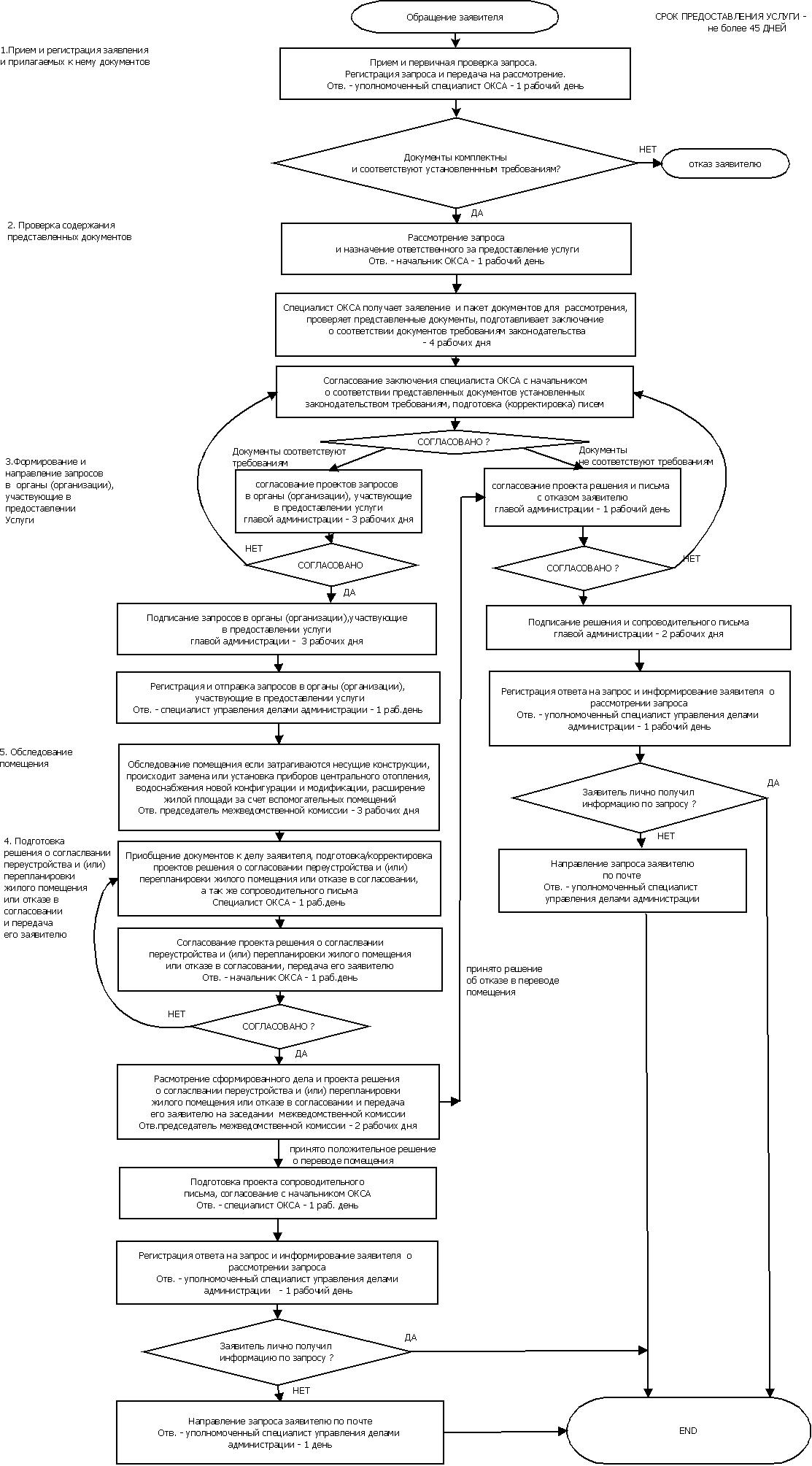 Приложение 4к административному регламенту, утвержденному постановлением Администрации Воскресенского муниципального района Нижегородской областиот 25 января 2016 года № 47ФОРМАЗАЯВЛЕНИЯ ОБ ОСПАРИВАНИИ РЕШЕНИЙ, ДЕЙСТВИЙ (БЕЗДЕЙСТВИЯ) В Администрацию Воскресенского муниципального района Нижегородской области________________________________________(Кому: главе администрации, заместителю главы администрации по строительству, энергетике, транспорту, связи, ЖКХ и охране окружающей среды, начальнику ОКСА администрации)________________________________________от _____________________________________(Ф.И.О. гражданина, подающего жалобу, адрес)________________________________________________________________________________ЗАЯВЛЕНИЕоб оспаривании решений, действий (бездействия) должностного лица(органа местного самоуправления, учреждения)"___" ___________ 20 ____ года ______________________________________                                                (указать должностное лицо,_________________________________________________________________место его работы (орган местного самоуправления, учреждения),были совершены следующие незаконные действия (принято решение)__________________________________________________________________(какие конкретно совершены действия, нарушающие права и законные интересы гражданина,__________________________________________________________________подающего жалобу, время их совершения)Неправомерные действия ____________________________________________                                                                    (указать должностное лицо или орган местного самоуправления, учреждения)подтверждаются следующим: __________________________________________________________________(указать мотивы, по которым заявитель считает действия органа местного самоуправления, учреждения (должностного лица) неправомерными, ущемляющего его интересы)_________________________________________________________________ПРОШУ:обязать ___________________________________________________________(должностное лицо) (наименование органа местного самоуправления, учреждения)восстановить допущенное нарушение моего права _________________________________________________________________Приложение:1. Имеющиеся письменные доказательства неправомерности действий должностного лица, органа местного самоуправленияДата_______________						Подпись___________№ 
п/пФамилия, имя,
отчествоДокумент,    
удостоверяющий  
личность (серия, номер, кем и когда выдан)Подпись <*>Отметка о   
нотариальном  
заверении   
подписей лиц12345,занимаемых (принадлежащих)(ненужное зачеркнуть)срок производства ремонтно-строительных работ с “срок производства ремонтно-строительных работ с “срок производства ремонтно-строительных работ с “срок производства ремонтно-строительных работ с “срок производства ремонтно-строительных работ с “срок производства ремонтно-строительных работ с “срок производства ремонтно-строительных работ с “срок производства ремонтно-строительных работ с “”200г.г.по “”200г.;режим производства ремонтно-строительных работ срежим производства ремонтно-строительных работ срежим производства ремонтно-строительных работ срежим производства ремонтно-строительных работ срежим производства ремонтно-строительных работ срежим производства ремонтно-строительных работ срежим производства ремонтно-строительных работ срежим производства ремонтно-строительных работ срежим производства ремонтно-строительных работ споПолучил: “”200г.(заполняется
в случае получения решения лично)(подпись заявителя или уполномоченного лица заявителей)(заполняется
в случае получения решения лично)Решение направлено в адрес заявителя(ей) “”200г.(заполняется в случае направления
решения по почте)